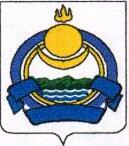 РЕСПУБЛИКА БУРЯТИЯМуниципальное образование «Селенгинский район»Районный Совет депутатов шестого созываРЕШЕНИЕСорок третьей очередной сессии________________________________________________________________________г. Гусиноозерск                                     № 244                                «15» февраля 2023 г.О даче согласия на принятие части полномочиймуниципальным образованием «Селенгинский район» 	В соответствии с Федеральным законом от 06.10.2003 № 131-ФЗ «Об общих принципах организации местного самоуправления в Российской Федерации», и Порядком заключения соглашений органами местного самоуправления поселений, входящих в его состав, о передаче (принятии) части полномочий, утвержденным решением РСД от 16.12.2005 № 192, районный Совет депутатов муниципального образования «Селенгинский район»РЕШИЛ:	1. Дать согласие на принятие муниципальным образованием «Селенгинский район» на срок до 31 декабря 2023 года от муниципального образования сельское поселение «Нижнеубукунское» части полномочий по организации благоустройства территории.2. Администрации муниципального образования «Селенгинский район» заключить соглашение с администрацией муниципального образования сельское поселение «Нижнеубукунское» о передаче части своих полномочий согласно пункту 1 настоящего решения.3.  Контроль за исполнением настоящего решения возложить на заместителя руководителя по промышленности, инфраструктуре и ЖКХ Администрации МО «Селенгинский район» (В.М. Дакич)6. Настоящее решение вступает в силу со дня принятия.7. Настоящее решение подлежит опубликованию в районной газете «Селенга» и на официальном сайте Администрации МО «Селенгинский район». Глава муниципального образования«Селенгинский район»	                                                                     С.Д. ГармаевПредседатель районного Советадепутатов муниципальногообразования «Селенгинский район»                                                    А.М. Балдаков